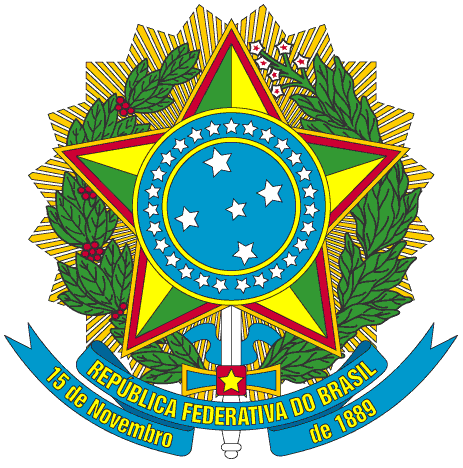 SERVIÇO PÚBLICO FEDERALPORTARIA Nº 29/2015/PROEN, DE 8 DE JUNHO DE 2015O PRÓ-REITOR DE ENSINO DO INSTITUTO FEDERAL DE EDUCAÇÃO, CIÊNCIA E TECNOLOGIA DO CEARÁ, no uso de suas atribuições, considerando a Portaria Nº 298 de 12 de março de 2013 e a Portaria Nº 994/GR, de 03 de outubro de 2013.RESOLVEArt. 1º - Criar comissão para Revalidação de Diploma Expedido no Exterior, referente ao processo nº 23256.025791.13-15, conforme Resolução do Conselho Superior nº 004 (Art. 5º, Parágrafo Único) e 006 (Art. 6º, Parágrafo 1º), ambas de 01 de fevereiro de 2012.§ 1º -  A comissão será composta pelos seguintes professores:I. Alex Jussileno Viana Bezerra,			Siape:1104041II.Paulo de Sousa Tavares,				Siape:1289736 III.Terezinha de Jesus Carvalho de Oliveira Vieira,	Siape:1442964§ 2º - A comissão terá o prazo de 120 dias contados a partir da data desta portaria para apresentar o resultado dos trabalhos.PUBLIQUE-SE                        ANOTE-SE                      CUMPRA-SE	PRÓ-REITORIA DE ENSINO DO INSTITUTO FEDERAL DE EDUCAÇÃO CIÊNCIA E TECNOLOGIA DO CEARÁ,  8 de Junho  de 2015Reuber Saraiva de SantiagoPró-Reitor de Ensino